Publicado en Madrid el 11/04/2019 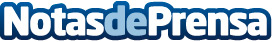 Brito Arceo contesta al banco mediante abogados especialistas en la ley de la segunda oportunidadEl exárbitro responde a través de Vosseler Abogados y de Repara tu Deuda. Se consigue que la entidad reconozca la nulidad de varias cláusulas del préstamo iniciando otro procedimientoDatos de contacto:David Guerrero Jefe de Prensa de Repara tu deuda655956735Nota de prensa publicada en: https://www.notasdeprensa.es/brito-arceo-contesta-al-banco-mediante Categorias: Nacional Derecho Finanzas http://www.notasdeprensa.es